Cell TRANSPORT (a STERNGRR process)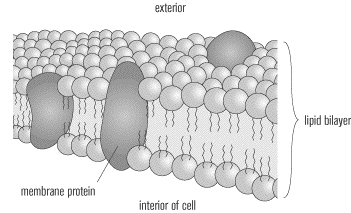 Materials move in/out of cells through the cell membrane:	_________________________ _____________________Which other STERNGRR processes are related???Cell transport lets food in for ____________________Cell transport lets oxygen in for __________________Cell transport lets waste out for __________________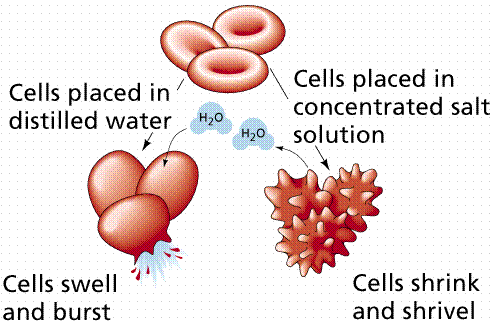 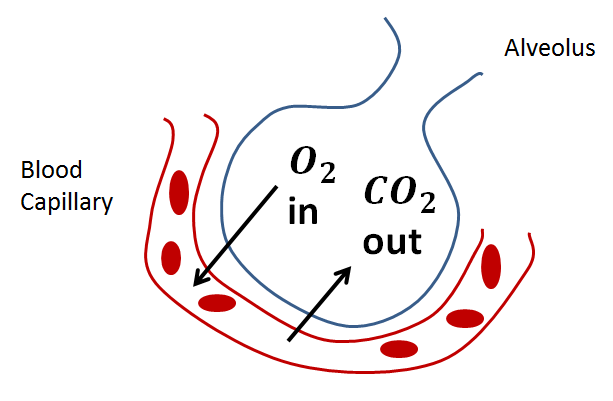 Passive Cell Transport Active Cell TransportMoves molecules from ____________ to ___________.Moves molecules from ____________ to ___________.Does not use _______________ to move molecules.Does use _______________ to move molecules.Moves molecules with _____________________ gradient.Moves molecules against _____________________ gradient.